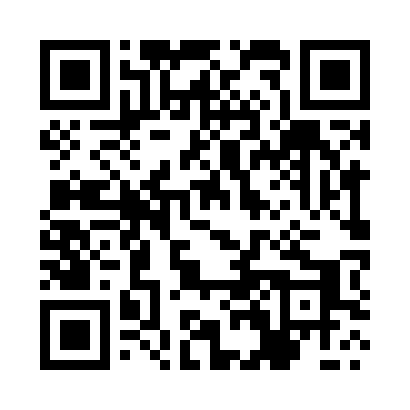 Prayer times for Swietoszowka, PolandMon 1 Apr 2024 - Tue 30 Apr 2024High Latitude Method: Angle Based RulePrayer Calculation Method: Muslim World LeagueAsar Calculation Method: HanafiPrayer times provided by https://www.salahtimes.comDateDayFajrSunriseDhuhrAsrMaghribIsha1Mon4:276:2112:485:167:179:032Tue4:246:1812:485:177:189:053Wed4:226:1612:485:187:209:074Thu4:196:1412:475:197:219:095Fri4:166:1212:475:207:239:116Sat4:146:1012:475:217:249:137Sun4:116:0812:465:237:269:168Mon4:086:0612:465:247:289:189Tue4:066:0412:465:257:299:2010Wed4:036:0112:465:267:319:2211Thu4:005:5912:455:277:329:2412Fri3:575:5712:455:287:349:2613Sat3:555:5512:455:297:359:2814Sun3:525:5312:455:307:379:3115Mon3:495:5112:445:317:389:3316Tue3:465:4912:445:327:409:3517Wed3:435:4712:445:337:429:3818Thu3:405:4512:445:347:439:4019Fri3:385:4312:435:357:459:4220Sat3:355:4112:435:367:469:4521Sun3:325:3912:435:377:489:4722Mon3:295:3712:435:387:499:4923Tue3:265:3512:435:397:519:5224Wed3:235:3312:425:407:529:5425Thu3:205:3212:425:417:549:5726Fri3:175:3012:425:427:559:5927Sat3:145:2812:425:437:5710:0228Sun3:115:2612:425:447:5810:0429Mon3:085:2412:425:458:0010:0730Tue3:055:2212:425:468:0210:09